Załącznik nr 5WZÓR  UMOWY  Nr  ………………..o wykonanie inwestycji pod nazwą: pn. Podniesienie atrakcyjności turystycznej na obszarze LSR poprzez zagospodarowanie terenu przy świetlicy wiejskiej w gminie Grodzisk Mazowiecki w miejscowości Kłudzienko zawarta w dniu .......................2024 r. w Grodzisku Mazowieckim pomiędzy:Gminą Grodzisk Mazowiecki z siedzibą w Urzędzie Miejskim przy ul. Kościuszki nr dni 05-825 Grodzisk Mazowiecki, reprezentowaną przez Burmistrza Grodziska Mazowieckiego - Grzegorza Benedykcińskiego, przy kontrasygnacie Skarbnika Gminy – Piotra Leśniewskiego, zwaną dalej Zamawiającym,a..................................................................................................................................................... zwaną dalej Wykonawcą,w rezultacie dokonania przez Zamawiającego wyboru oferty Wykonawcy zgodnie z ustawą z dnia 11 września 2019 r. Prawo Zamówień Publicznych w trybie podstawowym wskazanym w art. 275 pkt 1) ww. ustawy, nr referencyjny ZP. ….. . ….. .2024 została zawarta umowa o następującej treści: 1Przedmiot umowy.Zamawiający powierza, a Wykonawca przyjmuje do wykonania zadanie inwestycyjne pod nazwą: pn. Podniesienie atrakcyjności turystycznej na obszarze LSR poprzez zagospodarowanie terenu przy świetlicy wiejskiej w gminie Grodzisk Mazowiecki w miejscowości Kłudzienko .Operacja współfinasowana jest ze środków Unii Europejskiej w ramach działania „wsparcie dla rozwoju w ramach inicjatywy LEADER Programu Rozwoju Obszarów Wiejskich na lata 2014-2020”Zamówienie obejmuje budowę placu zabaw i siłowni plenerowej wraz z nawierzchnią bezpieczną w Kłudzienko, działka ew.nr. 1/38, 1/39, 1/80, 1/81, obręb 0014 IBMER.Ogólny zakres robót obejmuje: Roboty w zakresie przygotowania terenu pod budowę i roboty ziemne, Montaż nowych urządzeń siłowych dostarczonych przez Zamawiającego,	 Montaż nowych urządzeń zabawowych dostarczonych przez Zamawiającego, Wykonanie nawierzchni bezpiecznej,  Demontaż istniejącego ogrodzenia,  Utworzenie i odtworzenie trawnika sportowego siewem.Szczegółowy zakres robót objętych umowąSzczegółowy zakres robót objętych umową określony jest w dokumentacji projektowej. Roboty będą realizowane na podstawie następujących opracowań projektowych wykonanych przez: LS-Project Maciej Sikorski, ul. Okulickiego 19A/15, 05-825 Grodzisk Mazowiecki, wymienionej poniżej:  Projekty budowlany – zagospodarowanie terenu,  Przedmiar robót,  Specyfikacja techniczna wykonania i odbioru robót budowlanych,  Zgłoszenia zamiaru prowadzenia robót z maja 2021r.Podstawowe warunki i wymagania dotyczące realizacji robótRozliczanie terminowo rzeczowe i finansowe realizacji inwestycji dokonywane będzie w oparciu o harmonogram Wykonawcy. Zmiana harmonogramu wymaga zgody Zamawiającego wyrażonej na piśmie pod rygorem nieważności.Zakres robót określa dokumentacja projektowa, STWIORB i SWZ. W przypadku rozbieżności w ustaleniach poszczególnych elementów dokumentacji projektowej obowiązuje zakres najszerszy i najkorzystniejszy dla Zamawiającego, przy czym szczegółowe jego ustalenie musi być dokonane pisemnie, wpisem do dziennika budowy.Zamawiający zabrania stosowania materiałów szkodliwych dla otoczenia. Materiały nieodpowiadające wymaganiom zostaną usunięte z terenu budowy na koszt Wykonawcy.Wykonawca ma obowiązek zabezpieczenia składowanych materiałów, narzędzi i sprzętu przed zanieczyszczeniem, uszkodzeniem, kradzieżą, zagrożeniem dla osób postronnych.Sprzęt stanowiący własność Wykonawcy lub wynajęty powinien posiadać dopuszczenie do użytkowania – dokumenty potwierdzające ten fakt muszą być okazane na żądanie inspektora nadzoru.Wykonawca jest odpowiedzialny za pełną kontrolę robót i jakość materiałów użytych do realizacji zamówienia przez siebie i swoich podwykonawców. Inspektor nadzoru dopuści do użycia tylko te materiały, które posiadają certyfikat na znak bezpieczeństwa, wskazujący, że zapewniono zgodność z Polskimi Normami, aprobatami technicznymi oraz właściwymi przepisami i dokumentami technicznymi lub które posiadają deklaracje zgodności z Polską Normą lub aprobatą techniczną dla wyrobów, dla których nie ustanowiono Polskiej Normy. Szczegółowe rozwiązania materiałowe muszą być uzgadniane z Zamawiającym.Obowiązkiem Wykonawcy będzie zapewnienie i przestrzeganie warunków bhp, zabezpieczenie interesów osób trzecich, naprawa ewentualnych szkód wyrządzonych w trakcie realizacji inwestycji, ochrona mienia związanego z budową (materiały i sprzęt Wykonawcy oraz mienie użytkownika).Wykonawca zobowiązany jest do zabezpieczenia placu budowy od terenów ogólnie dostępnych.Przedstawicielem Zamawiającego na budowie będzie  inspektor nadzoru. Wykonawca będzie miał obowiązek umożliwić inspektorowi pełnienie obowiązków oraz udostępniać dokumenty i informacje związane z robotami.Wraz z dokumentacją odbiorową Wykonawca będzie zobowiązany do dostarczenia projektów powykonawczych z naniesionymi i aprobowanymi zmianami, warunków gwarancji, atestów, certyfikatów wraz z oświadczeniem o ich wbudowaniu, pomiarów i badań kontrolnych, braku sprzeciwu organów na użytkowanie obiektu.Wykonawca w żadnym przypadku nie może powoływać się na ewentualne pominięcie niektórych robót w dostarczonych przez Zamawiającego przedmiarach, które mają jedynie charakter pomocniczy, a ich treść nie może być podstawą jakichkolwiek roszczeń. Podstawą zamówienia jest dokumentacja /którą Wykonawca przed złożeniem oferty powinien dokładnie przeanalizować/ i pozostałe dokumenty przetargowe tworzące SWZ. Wykonawca zobowiązany jest zaplanować wszystkie czynności dla realizacji zamówienia, zgodnie z zasadami  sztuki budowlanej i obowiązującymi przepisami bez względu na to, czy czynności te /prace/ są odrębnie wymienione w jakimkolwiek dokumencie. Przyjmuje się, że zestawienie planowanych prac, na podstawie którego zostało ustalone wynagrodzenie, sporządził Wykonawca. Wykonawca w ciągu 7 dni od podpisania umowy sprawdzi przekazaną przez Zamawiającego dokumentację projektową i zgłosi do Zamawiającego ewentualne braki /usterki/uchybienia.W przypadku rozbieżności co do zakresu robót określonych w poszczególnych częściach dokumentacji projektowej i pozostałych dokumentach przetargowych obowiązujący jest zakres najszerszy i najkorzystniejszy dla Zamawiającego, chyba że Zamawiający w sposób jednoznaczny wyłączył określone roboty lub dostawy z zakresu objętego przetargiem.W przypadku gdy w opisie przedmiotu zamówienia (dokumentacji, STWiORB itp.) określono jakikolwiek materiał, urządzenie lub wyrób poprzez podanie nazwy producenta lub w inny podobny sposób, który mógłby utrudniać uczciwą konkurencję, dopuszcza się dla tych materiałów, urządzeń lub wyrobów możliwość zastosowania rozwiązań równoważnych, tzn. przy zachowaniu  nie gorszych parametrów niż przewidziane w projekcie. Każdorazowo zastosowanie rozwiązania zamiennego wymaga uzgodnienia z inspektorem nadzoru. Zmiany takie nie stanowią zmiany umowy. Wszelkie znaki towarowe, patenty lub pochodzenie użyte w SWZ winny być interpretowane jako definicje standardów i propozycje projektanta, na podstawie których dokonał on stosownych obliczeń, rozmieszczenia urządzeń itp., a nie jako nazwy konkretnych rozwiązań mających zastosowanie w projekcie i należy je odczytać z dopiskiem „lub równoważne”. Wykonawca zapewnia, że materiały i urządzenia przeznaczone do montażu są fabrycznie nowe, zgodne z przedmiotem zamówienia, dobrej jakości, posiadają właściwości zwyczajowo przyjęte w obrocie i wynikające z ich przeznaczenia.W przypadku zastosowania rozwiązania równoważnego powinno ono spełniać następujące warunki:Wszystkie urządzenia zastosowane w systemie równoważnym oraz system jako całość muszą być zaakceptowane przez inspektora nadzoru.  Na żądanie Zamawiającego Wykonawca ma obowiązek wykonać zamiennie obliczenia dokumentujące uzyskanie nie gorszych efektów niż w rozwiązaniu projektowym.Co najmniej 2 tygodnie przed rozpoczęciem robót Wykonawca przedstawi Zamawiającemu do akceptacji wykonaną przez uprawnionych projektantów dokumentację projektową o stopniu szczegółowości nie mniejszym niż dokumentacja projektowa załączona do SWZ.Wykonawca będzie realizował przedmiot umowy na warunkach określonych w Specyfikacji Warunków Zamówienia, zgodnie z dokumentacją projektową, specyfikacjami technicznymi, pisemnymi uzgodnieniami między stronami umowy, zgodnie z umową, zasadami wiedzy technicznej, poleceniami nadzoru inwestorskiego i autorskiego, zgodnie z prawem budowlanym i innymi obowiązującymi przepisami, w szczególności przepisami BHP, przeciwpożarowymi, sanitarnymi, ochrony środowiska.Oświadczenia WykonawcyWykonawca oświadcza, że przed podpisaniem umowy przeanalizował  dokumentację projektową, specyfikacje techniczne wykonania i odbioru robót oraz warunki wykonania robót określone w specyfikacji warunków zamówienia, dokonał potrzebnych mu pomiarów i badań, jak również uzyskał wszystkie niezbędne informacje dotyczące:warunków i możliwości urządzenia zaplecza technicznego i zasilenia go w niezbędne media,występowania urządzeń i elementów wymagających demontażu na czas robót i ponownego ich montażu, jeżeli nie podlegają wymianie na nowe,stanu i systemu dróg dojazdowych,zapewnienia dojazdu do placu budowy w trakcie wykonywania robót,innych danych niezbędnych do wykonania robót i mogących mieć wpływ na ryzyko i koszty realizacji umowy.Wykonawca oświadcza, że wszystkie wymienione wyżej okoliczności uwzględnił w cenie swojej oferty. 2Zmiany zakresu robót.W uzasadnionych przypadkach, Zamawiający może wprowadzić zmiany w stosunku do dokumentacji projektowej na poniższych zasadach:W przypadku, w którym zdaniem Zamawiającego zajdzie potrzeba wprowadzenia zmiany w stosunku do dokumentacji technicznej, która nie została przewidziana w umowie i Specyfikacji Warunków Zamówienia, Zamawiający sporządzi protokół konieczności, a następnie dostarczy dokumentację projektową na te roboty wraz ze zleceniem ich wykonania. Gdy w/w zmiany spowodują wzrost kosztów inwestycji, traktowane one będą jako roboty, o których mowa w art. 214 ust. 1 pkt 7) ustawy Prawo Zamówień Publicznych albo roboty dodatkowe i zostaną one zlecone w trybie wynikającym z ustawy Prawo zamówień publicznych.Zamawiający może wyłączyć z zakresu zamówienia część robót objętych zamówieniem /roboty wyłączone. Maksymalny zakres robót mogących ulec wyłączeniu Zamawiający ustala na 15%. W takim przypadku wynagrodzenie umowne zostanie odpowiednio zmniejszone o koszt robót wyłączonych, zgodnie z ust. 3 poniżej.Wycena robót objętych zamówieniami uzupełniającymi zostanie dokonana na podstawie cen podanych w ofercie dla takich lub podobnych robót, lub na podstawie kosztorysów opracowanych na bazie aktualnych KNR przy zastosowaniu średnich cen i składników cenotwórczych dla województwa mazowieckiego, publikowanych w aktualnych na czas wyceny, wydawnictwach Sekocenbud lub Bistyp. Ceny materiałów „M” i pracy sprzętu „S” przyjmowane będą jako ceny średnie podawane przez te wydawnictwa, a w przypadku ich braku w tym wydawnictwach, wg hurtowych cen zakupu. Ww. wycena zostanie wykonana każdorazowo przez Wykonawcę i przedłożona Zamawiającemu do akceptacji i ewentualnej korekty. Strony umowy mogą również pisemnie określić inny sposób dokonania wyceny ww. robót. 3Wynagrodzenie.Strony ustalają, że obowiązującą formą wynagrodzenia, zgodnie ze Specyfikacją Warunków Zamówienia, będzie wynagrodzenie ryczałtowe.Wysokość ryczałtowego wynagrodzenia za wykonanie przedmiotu umowy, zwanego w dalszej części umowy wynagrodzeniem /lub wynagrodzeniem umownym/, strony umowy ustalają na podstawie oferty Wykonawcy z dnia ………………… na kwotę:	-wartość netto:			            ……………….……..zł	-wartość brutto /z podatkiem VAT/: 	……….......................złSłownie : ……………….................................................................................................……………………………………………………………………………………………………………………………………………………..…..złw tym:........... % podatku VAT w kwocie:	 ...................................zł	Wynagrodzenie powyższe obejmuje m.in.: koszty usunięcia ewentualnych wad ujawnionych przy odbiorze oraz wad zgłoszonych w okresie rękojmi i w okresie gwarancji,koszty związane z organizacją i utrzymaniem placu budowy,koszty wszelkich robót tymczasowych i pomocniczych, koszty ubezpieczenia.   Ustala się, że wynagrodzenie uwzględnia wszystkie obowiązujące podatki, włącznie z podatkiem VAT oraz opłaty celne i inne opłaty związane z przygotowaniem i wykonaniem robót, usuwaniem wad i usterek oraz przeglądami urządzeń w okresie gwarancji i rękojmi.Wynagrodzenie obowiązywać będzie niezależnie od faktycznych warunków występujących podczas robót, ich zmian podczas wykonywania robót oraz w okresie gwarancji i rękojmi.Wynagrodzenie nie będzie podlegać waloryzacji z tytułu inflacji ani też z tytułu żadnych urzędowych zmian podatków, ceł i opłat, za wyjątkiem urzędowej zmiany podatku VAT. W przypadku urzędowej zmiany podatku VAT wynagrodzenie zostanie odpowiednio zmienione przy uwzględnieniu zapłaconej przed zmianą podatku części wynagrodzenia.W przypadku nieterminowej płatności wynagrodzenia, Wykonawcy przysługują odsetki ustawowe za opóźnienie od wartości niezapłaconej w terminie faktury.Ustala się, że zestawienie planowanych prac, na podstawie którego ustalone zostało wynagrodzenie, sporządził Wykonawca.Zapłata wynagrodzenia ryczałtowego będzie dokonywana w walucie polskiej.Dniem zapłaty wynagrodzenia jest data obciążenia rachunku bankowego Zamawiającego. 4Gwarancja i rękojmia.Wykonawca niniejszym udziela Zamawiającemu gwarancji i rękojmi na wykonane roboty budowlane na okres ………… miesięcy  licząc od daty protokołu odbioru końcowego.Dokumenty gwarancyjne Wykonawca zobowiązany jest dostarczyć Zamawiającemu przy odbiorze robót.Okres rękojmi jest równy okresowi gwarancji. Zamawiający może korzystać z uprawnień wynikających z rękojmi niezależnie od uprawnień wynikających z gwarancji. Roszczenia gwarancyjne z tytułu wad, uszkodzeń, usterek, awarii itp. Zamawiający zgłasza Wykonawcy w dowolny sposób /telefonicznie, faksem, pocztą elektroniczną listownie, osobiście/ wraz z krótką informacją o rodzaju uszkodzenia. Zgłoszenie może być dokonane we wszystkie dni tygodnia o dowolnej porze doby w ciągu całego roku. Wykonawca ma obowiązek przyjąć takie zgłoszenie.Wykonawca zobowiązany jest przystąpić do usuwania wad, usterek, uszkodzeń w okresie gwarancji i rękojmi w ciągu 3 dni roboczych od chwili zgłoszenia i zakończyć je bez zbędnej zwłoki, jednak w terminie nie dłuższym niż 7 dni od zgłoszenia lub w innym terminie wyznaczonym przez Zamawiającego. W przypadku nieprzystąpienia do usuwania zgłoszonych wad lub ich nieusunięcia w w/w terminach, Zamawiający, bez dodatkowego wezwania, może podjąć usuwanie wad we własnym zakresie na koszt i ryzyko Wykonawcy, w szczególności wykorzystując złożone zabezpieczenie należytego wykonania umowy. W takim przypadku wykonanie robót w zastępstwie Wykonawcy nie ogranicza zakresu, uprawnień i terminów gwarancji.Wszelkie koszty związane z usuwaniem wad, usterek, awarii, uszkodzeń itp. w okresie gwarancji i rękojmi ponosi Wykonawca np.: koszty wynagrodzenia, materiałów, urządzeń, dojazdów, diety itp.Fakt usunięcia zgłoszonych wad Wykonawca zobowiązany jest zgłosić pisemnie Zamawiającemu. W ciągu 7 dni od zgłoszenia będzie spisany protokół zawierający ustalenia dokonane w toku odbioru tych robót.Wykonawca ponosi odpowiedzialność za szkody spowodowane przez siebie podczas usuwania wad i usterek w okresie gwarancji i rękojmi. 5Odbiory robót.Ustala się następujące rodzaje odbiorów robót:Odbiór robót zanikających i ulegających zakryciu.Gotowość do odbioru robót zanikających i ulegających zakryciu Wykonawca zgłasza wpisem do Dziennika Budowy z jednoczesnym pisemnym powiadomieniem inspektora nadzoru /bądź w inny uzgodniony sposób.Odbiór powinien być wykonany nie później niż w ciągu 3 dni roboczych od daty powiadomienia inspektora nadzoru o gotowości do odbioru.Decyzję dotyczącą odbioru, ocenę jakości oraz zgody na kontynuowanie robót inspektor nadzoru dokumentuje wpisem do dziennika budowy /bądź w inny uzgodniony sposób.3.   Odbiór końcowy.Odbiór końcowy dokonany będzie po całkowitym zakończeniu wszystkich robót na podstawie dostarczonej Zamawiającemu dokumentacji odbiorowej.Wykonawca zgłaszając pisemnie gotowość do odbioru, wraz z oświadczeniem kierownika budowy o zakończeniu robót, przekaże inspektorowi nadzoru n/w dokumenty niezbędne do odbioru i przekazania obiektu do eksploatacji, w tym m. in.:wymagane, zgodnie z obowiązującymi przepisami deklaracje zgodności z polskimi normami, atesty higieniczne  i certyfikaty zgodności, świadectwa dopuszczenia do obrotu itp. dla zastosowanych materiałów, wyrobów i urządzeń,oświadczenie kierownika budowy, wymagane protokoły badań i sprawdzeń, decyzje i opinie (w tym organów wymienionych w art. 56 ustawy Prawo budowlane), pozytywne wyniki pomiarów kontrolnych oraz badań i oznaczeń laboratoryjnych,  rozliczenie końcowe inwestycji z wyceną wykonanych elementów i dokumentami gwarancyjnymi,Dokumentację powykonawczą,Inwentaryzację geodezyjną powykonawczą (bądź oświadczenie geodety o złożeniu inwentaryzacji w Powiatowym Ośrodku Dokumentacji Geodezyjnej i Kartograficznej; wraz z oświadczeniem Wykonawca zobowiązany jest dostarczyć Zamawiającemu szkice geodezyjne z wykonanych prac).Wykonawca przekaże Zamawiającemu kompletną dokumentację odbiorową w 2 egzemplarzach.   Zamawiający w ciągu 7 dni sprawdzi kompletność otrzymanych dokumentów i oświadczeń oraz potwierdzi gotowość do odbioru lub w przypadku konieczności ich uzupełnienia, zgłosi ten fakt Wykonawcy. Wykonawca w ciągu 3 dni roboczych uzupełni braki.Na podstawie potwierdzonego zgłoszenia gotowości do odbioru, Zamawiający wyznaczy termin odbioru.                                                                                                                                Odbiór końcowy będzie przeprowadzony przez komisję wyznaczoną przez Zamawiającego w obecności inspektora nadzoru inwestorskiego i przedstawicieli Wykonawcy.Z czynności dokonywanych podczas odbioru końcowego będą sporządzane protokoły zawierające wszystkie ustalenia dokonane w toku odbioru oraz terminy i warunki usunięcia ewentualnych wad stwierdzonych w przedmiocie odbioru.Jeżeli w trakcie odbioru końcowego zostaną stwierdzone wady, to Zamawiającemu przysługują następujące uprawnienia:jeżeli wady nadają się do usunięcia - wyznacza termin na ich usunięcie,jeżeli wady nie nadają się do usunięcia, lecz nie uniemożliwiają korzystania z  przedmiotu umowy zgodnie z jego przeznaczeniem - obniża wynagrodzenie za  prace wykonane wadliwie z uwzględnieniem charakteru tych wad,jeżeli wady nie nadają się do usunięcia i zdaniem Zamawiającego uniemożliwiają właściwe korzystanie z obiektu - Zamawiający może żądać powtórnego wykonania robót na koszt Wykonawcy bez względu na związane z tym koszty. Wykonawca nie może odmówić wykonania tych robót.Wykonawca zobowiązany jest do zawiadomienia Zamawiającego o usunięciu wad oraz może żądać wyznaczenia przez Zamawiającego terminu odbioru prac zakwestionowanych uprzednio jako wadliwych.Od terminu dokonania odbioru końcowego rozpoczynają swój bieg terminy na zwrot zabezpieczenia należytego wykonania umowy. 6Rozliczenie i płatności.Rozliczenie za wykonanie przedmiotu umowy nastąpi na podstawie faktury końcowej wystawionej przez Wykonawcę.Podstawą do rozliczenia końcowego będzie protokół odbioru końcowego, podpisany w trybie  5 ust. 3 oraz prawidłowo wystawiona przez Wykonawcę faktura końcowa.Faktura płatna będzie przelewem na rachunek bankowy Wykonawcy w terminie 30 dni, od daty dostarczenia Zamawiającemu prawidłowo wystawionej faktury wraz z odpowiednio zatwierdzonym protokołem odbioru.Zamawiający może żądać odrębnego fakturowania robót podzleconych przez Wykonawcę poszczególnym podwykonawcom jak również odrębnego fakturowania robót, na które Zamawiający uzyskał dofinansowanie zgodnie z wymogami instytucji dofinansowującej wg wskazań Zamawiającego i Inspektora Nadzoru.Zamawiający dokona płatności końcowej za odebrane roboty budowlane po dostarczeniu przez Wykonawcę dowodów zapłaty wymagalnego wynagrodzenia podwykonawcom i dalszym podwykonawcom biorącym udział w realizacji odebranych robót budowlanych.W przypadku nieprzedstawienia przez Wykonawcę wszystkich dowodów zapłaty, o których mowa w ustępie 5, Zamawiający wstrzyma się z zapłatą należnego Wykonawcy wynagrodzenia za odebrane roboty budowlane w części równej sumie kwot wynikających z nieprzedstawionych dowodów zapłaty.Zamawiający oświadcza, że Wykonawca może przesyłać ustrukturyzowane faktury elektroniczne, o których mowa w art. 2 pkt. 4 ustawy z dnia 9 listopada 2018 r. o elektronicznym fakturowaniu w zamówieniach publicznych, koncesjach na roboty budowlane lub usługi oraz partnerstwie publiczno-prywatnym (Dz. U. z 2020 r. poz. 1666), tj. faktury spełniające wymagania umożliwiające przesyłanie za pośrednictwem platformy faktur elektronicznych, o których mowa wart. 2 pkt 32 ustawy z dnia 11 marca 2004 r. o podatku od towarów i usług (Dz. U. z 2020 r. poz. 106 z późn. zm.). Zamawiający informuje, iż posiada konto na platformie elektronicznego fakturowania (w skrócie: PEF), umożliwiające odbiór i przesyłanie ustrukturyzowanych faktur elektronicznych:Platforma Elektroniczna Fakturowania pod adresem: https://brokerpefexpert.efaktura.gov.pl/, adres PEF: NIP 5291745901.Nabywca: Gmina Grodzisk Mazowiecki, ul. T. Kościuszki 12A, 05-825 Grodzisk Mazowiecki, NIP: 5291745901.W związku z obowiązkiem odbioru ustrukturyzowanych faktur elektronicznych, o których mowa w art. 2 pkt. 4 ustawy z dnia 9 listopada 2018 r. o elektronicznym fakturowaniu w zamówieniach publicznych, koncesjach na roboty budowlane lub usługi oraz partnerstwie publiczno-prywatnym (Dz. U. z 2020 r. poz. 1666) przez Zamawiającego, w celu wypełnienia ww. obowiązku, niezbędne jest oświadczenie Wykonawczy czy zamierza wysyłać ustrukturyzowane faktury elektroniczne do Zamawiającego za pomocą platformy elektronicznego fakturowania.Wykonawca oświadcza, że:  zamierza nie zamierzawysyłać za pośrednictwem PEF ustrukturyzowane faktury elektroniczne, o których mowa w art. 2 pkt. 4 ustawy z dnia 9 listopada 2018 r. o elektronicznym fakturowaniu w zamówieniach publicznych, koncesjach na roboty budowlane lub usługi oraz partnerstwie publiczno-prywatnym. W przypadku zmiany oświadczenia woli w ww. zakresie Wykonawca zobowiązuje się do powiadomienia Zamawiającego najpóźniej w terminie do 7 dni przed taką zmianą Wprowadza się następujące zasady dotyczące płatności wynagrodzenia należnego dla Wykonawcy z tytułu realizacji Umowy z zastosowaniem mechanizmu podzielonej płatności:1)	Zamawiający zastrzega sobie prawo rozliczenia płatności wynikających z umowy za pośrednictwem metody podzielonej płatności (ang. split payment) przewidzianego w przepisach ustawy o podatku od towarów i usług.2)	Wykonawca oświadcza, że rachunek bankowy wskazany na fakturze: a)	jest rachunkiem umożliwiającym płatność w ramach mechanizmu podzielonej płatności, o którym mowa powyżej.b)	jest rachunkiem znajdującym się w elektronicznym wykazie podmiotów prowadzonym od 1 września 2019 r. przez Szefa Krajowej Administracji Skarbowej, o którym mowa w ustawie o podatku od towarów i usług.W przypadku gdy rachunek bankowy wykonawcy nie spełnia warunków określonych w ust. 11 pkt 2, opóźnienie w dokonaniu płatności w terminie określonym w umowie, powstałe wskutek braku możliwości realizacji przez Zamawiającego płatności wynagrodzenia z zachowaniem mechanizmu podzielonej płatności bądź dokonania płatności na rachunek objęty wykazem, nie stanowi dla Wykonawcy podstawy do żądania od Zamawiającego jakichkolwiek odsetek/odszkodowań lub innych roszczeń z tytułu dokonania nieterminowej płatności. 7Zabezpieczenie należytego wykonania umowy.Wykonawca przed podpisaniem umowy wnosi zabezpieczenie należytego wykonania umowy w wysokości ...................... zł /słownie .................................................................. ........................................................................................................................................... /, co stanowi 5% wynagrodzenia określonego w  3 ust. 2 umowy w formie ................................ Zabezpieczenie należytego wykonania umowy zostanie zwrócone w sposób określony w art. 453 Ustawy Prawo Zamówień Publicznych, tzn., że 70% zabezpieczenia należytego wykonania umowy zostanie zwrócone w terminie 30 dni od daty podpisania protokołu odbioru końcowego, a pozostała część nie później niż w 15 dni po upływie okresu gwarancji jakości i rękojmi za wady.Wykonawca w okresie realizacji umowy oraz w okresie gwarancji i rękojmi może dokonać zamiany wniesionego zabezpieczenia należytego wykonania umowy na jedną lub kilka form dopuszczonych  w Specyfikacji Warunków Zamówienia. 8Termin zakończenia.Termin zakończenia robót budowlanych ustala się na 4 tygodni (28 dni) od daty zawarcia umowy. Termin zakończenia robót budowlanych wraz z dostawą i montażem rozumiany jest jako data zgłoszenia Zamawiającemu gotowości do odbioru końcowego wraz z kompletną dokumentacją odbiorową potwierdzoną przez Inspektora nadzoru.Termin zakończenia realizacji zamówienia ustala się na 5 tygodni (35 dni) od dnia zawarcia umowy. Termin zakończenia realizacji zamówienia rozumiany jest jako data podpisania protokołu odbioru końcowego. § 9Kary umowne.Wykonawca zapłaci Zamawiającemu kary umowne:za nieterminowe zakończenie robót budowlanych lub realizacji zamówienia - w wysokości 0,01 % wynagrodzenia umownego brutto za każdy dzień zwłoki, w stosunku do terminów, o których mowa w § 8 Umowy.za nieterminowe usuwanie wad ujawnionych podczas odbioru robót lub w okresie gwarancji i rękojmi - w wysokości 0,01 % wynagrodzenia umownego brutto za każdy dzień zwłoki, licząc od dnia wskazanego w umowie lub wyznaczonego przez Zamawiającego na usunięcie wady.za odstąpienie od umowy przez Wykonawcę lub przez Zamawiającego z przyczyn zależnych od Wykonawcy - w wysokości 10 % wynagrodzenia umownego brutto.za brak zapłaty lub nieterminową zapłatę wynagrodzenia należnego Podwykonawcy lub dalszemu podwykonawcy - w wysokości 0,01% wynagrodzenia umownego brutto za każdy dzień zwłoki.za brak przedłożenia do zaakceptowania projektu umowy o podwykonawstwo, której przedmiotem są roboty budowlane, lub projektu jej zmiany – w wysokości 0,1% wynagrodzenia brutto, za każdy stwierdzony przypadek.za nieprzedłożenie poświadczonej za zgodność z oryginałem kopii umowy o podwykonawstwo lub jej zmiany – w wysokości 0,1% wynagrodzenia umownego brutto, za każdy stwierdzony przypadek.za brak zmiany umowy o podwykonawstwo w zakresie terminu zapłaty, o którym mowa w  11 ust. 14 umowy - w wysokości 0,1% wartości wynagrodzenia umownego brutto za każdy stwierdzony przypadek. za brak realizacji obowiązków określonych w § 19 ust. 3, 4 i 5 Umowy – w wysokości 0,1% wartości wynagrodzenia umownego brutto za każdy stwierdzony przypadek.Wykonawca wyraża zgodę na potrącenie kar umownych z wymagalnego wynagrodzenia.Łączna maksymalna wysokość kar umownych, którą mogą dochodzić strony umowy nie może przekroczyć 20% wartości umowy brutto.Zamawiający zastrzega sobie prawo do dochodzenia odszkodowania na zasadach ogólnych, o ile wartość poniesionej szkody przekracza wysokość kar umownych.§ 10Odstąpienie od umowy.Odstąpienie od umowy powinno nastąpić w formie pisemnej pod rygorem nieważności i zawierać uzasadnienie.Zamawiający może odstąpić od umowy w trybie art. 456 Ustawy Prawo Zamówień Publicznych. Niezależnie od prawa odstąpienia na zasadach wskazanych w ust. 2 powyżej, Zamawiający może odstąpić od umowy z przyczyn zależnych od Wykonawcy w przypadku, gdy: Wykonawca nie rozpoczął robót w ciągu 2 tygodni od podpisania umowy, przerwał realizację robót na okres dłuższy niż 7 dni bez zgody Zamawiającego lub opóźnienie w stosunku do zatwierdzonego harmonogramu robót jest większe niż 2 tygodnie.Wykonawca nie wykonuje robót zgodnie z umową lub nienależycie wykonuje swoje zobowiązania umowne.Wykonawca zlecił część robót podwykonawcy bez wymaganej zgody Zamawiającego.Wykonawca nie przedłużył ważności wygasającego zabezpieczenia należytego wykonania umowy.Wysokość naliczonych kar umownych osiągnie 20% wynagrodzenia brutto określonego w § 3 ust. 2 umowy.Zamawiający jest uprawniony do skorzystania z umownego prawa odstąpienia w terminie 2 miesięcy od powzięcia wiadomości o ziszczeniu się któregokolwiek z przypadków wskazanych w ustępie poprzednim.W przypadku odstąpienia od umowy przez Wykonawcę lub Zamawiającego z przyczyn zależnych od Wykonawcy, Wykonawcy przysługuje wyłącznie wynagrodzenie za etapy robót całkowicie zakończone do dnia odstąpienia. W przypadku odstąpienia od umowy przez Zamawiającego, Wykonawca:wstrzymuje realizację robót.w terminie 7 dni, przy udziale Zamawiającego, sporządza szczegółowy protokół inwentaryzacji robót w toku, wg stanu na dzień odstąpienia.na własny koszt zabezpiecza przerwane roboty w zakresie niezbędnym dla zachowania warunków bezpieczeństwa.zgłasza Zamawiającemu do odbioru roboty przerwane oraz roboty zabezpieczające.Koszty dodatkowe poniesione na zabezpieczenie terenu budowy oraz wszelkie inne uzasadnione koszty związane z odstąpieniem od umowy ponosi Wykonawca. 11Podwykonawcy.Wykonawca zobowiązuje się wykonać przedmiot umowy przy udziale następujących Podwykonawców ………………………………………………………………………………………/nazwa Podwykonawcy/                                               /część zamówienia/Wykonawca ponosi wobec Zamawiającego pełną odpowiedzialność jak za działania własne za roboty budowlane, dostawy czy usługi, które wykonuje przy pomocy Podwykonawców.Wykonawca jest zobowiązany do terminowego regulowania wszelkich zobowiązań wobec podwykonawców, z którymi współpracuje w związku z realizacją umowy. Nieterminowe regulowanie wymagalnych zobowiązań wobec podwykonawców stanowi nienależyte wykonywanie umowy i uprawnia Zamawiającego do dokonywania wypłaty kwot z zabezpieczenia należytego wykonania umowy lub z wszelkich wierzytelności przysługujących Wykonawcy względem Zamawiającego, w celu dokonania zapłaty należności na rzecz Podwykonawców.Wykonawca, Podwykonawca lub dalszy Podwykonawca zamierzający zawrzeć umowę o podwykonawstwo, której przedmiotem są roboty budowlane, jest zobowiązany do przedłożenia Zamawiającemu, w trakcie realizacji zamówienia publicznego, projektu umowy o podwykonawstwo. Ponadto Podwykonawca lub dalszy podwykonawca ma obowiązek dołączyć do wyżej wymienionych dokumentów zgodę  Wykonawcy na zawarcie umowy o podwykonawstwo o treści zgodnej z przedłożonym projektem umowy. Podwykonawca lub dalszy Podwykonawca zobowiązany jest także przedstawić dokument właściwy dla danej formy organizacyjnej Podwykonawcy wskazujący na uprawnienia osób wymienionych w umowie do reprezentowania strony.Do zawarcia przez Podwykonawcę umowy z dalszym Podwykonawcą jest wymagana zgoda Zamawiającego i Wykonawcy.Zamawiający podejmie decyzję, wyrażając zgodę lub zgłaszając zastrzeżenia do projektu umowy w formie pisemnej w terminie 7 dni od dnia doręczenia mu projektu umowy o podwykonawstwo, których przedmiotem są roboty budowlane. Jeżeli Zamawiający w terminie 7 dni od doręczenia mu projektu umowy nie zgłosi na piśmie zastrzeżeń, uważać się będzie, że wyraził zgodę na przedstawiony projekt umowy.Wykonawca, Podwykonawca lub dalszy Podwykonawca jest zobowiązany przedłożyć Zamawiającemu poświadczoną za zgodność z oryginałem kopię zawartej Umowy o Podwykonawstwo, której przedmiotem są roboty budowlane, o treści zgodnej z zaakceptowanym uprzednio przez Zamawiającego projektem umowy, w terminie 7 dni od dnia jej zawarcia. W przypadku gdy Zamawiający w terminie 7 dni od doręczenia mu poświadczonej za zgodność z oryginałem przez przedkładającego kopii zawartej umowy o podwykonawstwo nie zgłosi na piśmie sprzeciwu do treści w/w umowy, uważać się będzie, że Zamawiający wyraził zgodę na umowę o podwykonawstwo.Zgłoszenie przez Zamawiającego zastrzeżeń do projektu umowy lub sprzeciwu do umowy o podwykonawstwo jest równoznaczne z brakiem akceptacji odpowiednio umowy o podwykonawstwo lub jej projektu przez Zamawiającego.Zamawiający jest uprawniony do zgłoszenia pisemnych zastrzeżeń do projektu umowy o podwykonawstwo lub sprzeciwu do umowy o podwykonawstwo w szczególności gdy:umowa nie spełnia wymagań określonych w SWZ,przewiduje termin zapłaty wynagrodzenia dłuższy niż 30 dni od dnia doręczenia Wykonawcy przez Podwykonawcę lub dalszego Podwykonawcę faktury lub rachunku potwierdzających wykonanie zleconej Podwykonawcy lub dalszemu Podwykonawcy roboty budowlanej,zawiera postanowienia niezgodne z art. 463 PZP. W przypadku zgłoszenia przez Zamawiającego zastrzeżeń do projektu umowy lub sprzeciwu do Umowy o Podwykonawstwo, Wykonawca, Podwykonawca lub dalszy Podwykonawca zamówienia na roboty budowlane jest zobowiązany ponownie przedstawić  w powyższym trybie projekt umowy o podwykonawstwo lub umowę o podwykonawstwo, uwzględniające zastrzeżenia i uwagi zgłaszane przez Zamawiającego.Każdorazowo Wykonawca, Podwykonawca lub dalszy Podwykonawca  przedkłada Zamawiającemu poświadczoną za zgodność z oryginałem przez przedkładającego kopię zawartej umowy o podwykonawstwo, której przedmiotem są dostawy lub  usługi, w terminie 7 dni od jej zawarcia, z wyłączeniem umów o podwykonawstwo o wartości mniejszej niż 0,5% wartości Umowy. Wyłączenie o którym mowa w zdaniu poprzednim nie dotyczy umów o podwykonawstwo o wartości większej niż 50.000 zł.Umowa z Podwykonawcą lub dalszym Podwykonawcą lub jej zmiana powinna zawierać:zakres przedmiotu zamówienia,termin realizacji robót,termin zapłaty wynagrodzenia, który nie może być dłuższy niż 30 dni od dnia doręczenia rachunku lub faktury,zasady rozliczania za wykonane roboty.Umowa o podwykonawstwo lub jej zmiana nie może zawierać postanowień:uzależniających uzyskanie przez Podwykonawcę płatności od Wykonawcy od zapłaty przez Zamawiającego Wykonawcy wynagrodzenia obejmującego zakres robót wykonanych przez Podwykonawcę,uzależniających zwrot kwot zabezpieczenia przez Wykonawcę - Podwykonawcy, od zwrotu zabezpieczenia wykonania umowy przez Zamawiającego - Wykonawcy.Termin zapłaty wynagrodzenia przewidziany w umowie o podwykonawstwo, której przedmiotem są dostawy lub usługi nie może być dłuższy niż 30 dni od dnia doręczenia Wykonawcy, Podwykonawcy faktury lub rachunku potwierdzających wykonanie zleconej dostawy lub usługi. W przypadku, gdy termin zapłaty wynagrodzenia w Umowie o Podwykonawstwo, której przedmiotem są dostawy lub usługi jest dłuższy, niż określony powyżej, Zamawiający poinformuje o tym Wykonawcę  i wezwie go do doprowadzenia do zmiany umowy w powyższym zakresie, pod rygorem wystąpienia o zapłatę kary umownej, zgodnie z par.9 ust.1 lit. g niniejszej umowy.Wszystkie umowy o podwykonawstwo muszą być zawarte w formie pisemnej pod rygorem nieważności.Wykonawca jest zobowiązany udostępniać Zamawiającemu wszelkie umowy oraz dokumenty rozliczeniowe z Podwykonawcami.Zamawiający nie ponosi odpowiedzialności za zawarcie przez Wykonawcę umowy o podwykonawstwo bez wymaganej zgody Zamawiającego, skutki z tego wynikające będą obciążały wyłącznie Wykonawcę.Zamawiający dokonuje bezpośredniej zapłaty wymagalnego wynagrodzenia przysługującego Podwykonawcy lub Dalszemu Podwykonawcy, który zawarł zaakceptowaną przez Zamawiającego umowę o podwykonawstwo, której przedmiotem są roboty budowlane, lub który zawarł przedłożoną umowę o podwykonawstwo, której przedmiotem są dostawy lub usługi, w przypadku uchylania się od obowiązku zapłaty odpowiednio przez Wykonawcę , Podwykonawcę lub Dalszego Podwykonawcę zamówienia na roboty budowlane. Wynagrodzenie o którym mowa powyżej dotyczy wyłącznie należności powstałych po zaakceptowaniu przez Zamawiającego umowy o podwykonawstwo, której przedmiotem są roboty budowlane lub po przedłożeniu Zamawiającemu poświadczonej za zgodność z oryginałem kopii umowy o podwykonawstwo, której przedmiotem są dostawy lub usługi.§ 12UbezpieczeniaWykonawca zobowiązuje się do ubezpieczenia budowy i robót budowlanych będących przedmiotem umowy z tytułu szkód, które mogą zaistnieć w związku ze zdarzeniami losowymi. Ubezpieczenie powinno być zawarte w szczególności z tytułu ubezpieczenia robót budowlanych, budowli, urządzeń oraz wszelkiego mienia ruchomego związanego bezpośrednio z wykonywaniem robót - od ognia, wiatru, zalania oraz innych zdarzeń losowych w wysokości co najmniej 250 000 zł.Zamawiający w czasie realizacji umowy w każdym czasie może żądać dokumentów potwierdzających fakt zawarcia ubezpieczenia.W przypadku niedokonania odpowiedniego ubezpieczenia lub nieprzedłożenia przez Wykonawcę właściwych dokumentów ubezpieczenia, Zamawiający uprawniony jest dokonania ubezpieczenia na koszt Wykonawcy i potrącenia należności z tym związanej z najbliższej faktury Wykonawcy lub ze złożonego zabezpieczenia należytego wykonania umowy. 13Obowiązki Zamawiającego.Protokolarne przekazanie placu budowy odbędzie się w ciągu 7 dni od podpisania umowy pod warunkiem wcześniejszego przekazania przez Wykonawcę oświadczeń, zaświadczeń i informacji wynikających z Prawa Budowlanego oraz przekazania Planu Bezpieczeństwa i Ochrony Zdrowia w celu dopełnienia formalności w PINB związanych ze zgłoszeniem rozpoczęcia robót. Przekazanie dokumentów formalnoprawnych niezbędnych do prowadzenia robót nastąpi w ciągu 7 dni od daty podpisania umowy.Zapewnienie nadzoru inwestorskiego i autorskiego.Dokonywanie w ciągu 3 dni roboczych od daty zgłoszenia odbioru robót podlegających zakryciu i zanikających oraz w ciągu 7 dni roboczych od zgłoszenia pozostałych odbiorów (za wyjątkiem odbioru końcowego). Rozpoczęcie w ciągu 7 dni roboczych od zgłoszenia odbioru końcowego i zakończenia go bez zbędnej zwłoki pod warunkiem otrzymania wszelkich niezbędnych dokumentów formalnoprawnych niezbędnych do odbioru. Stwierdzenie istotnych usterek lub braków właściwych dokumentów powoduje niedokonanie odbioru. Koszt ponownego odbioru ponosi Wykonawca.Regulowanie należności Wykonawcy w terminach zgodnych z ustaleniami w umowie z odsetkami ustawowymi w przypadku opóźnienia.§ 14Obowiązki Wykonawcy.Wykonanie przedmiotu umowy zgodnie z dokumentacją, Specyfikacją Warunków Zamówienia, opisem przedmiotu zamówienia, poleceniami nadzoru wpisanymi do dziennika budowy, zasadami wiedzy technicznej i sztuki budowlanej, normami i obowiązującymi przepisami. Roboty nieobjęte umową, jeżeli okażą się  niezbędne dla bezpieczeństwa obiektu lub zabezpieczenia przed awarią, Wykonawca zobowiązany jest wykonać na podstawie wpisu do dziennika budowy dokonanego przez inspektora nadzoru.Szczegółowe rozwiązania materiałowe, jeśli nie są dokładnie i jednoznacznie opisane w dokumentacji projektowej, muszą być uzgadniane z Inspektorem nadzoru i Zamawiającym.Wykonanie przedmiotu  umowy przy zastosowaniu wyłącznie materiałów, wyposażenia i urządzeń własnych nieposiadających jakichkolwiek obciążeń prawnych, posiadających wymagane przepisami atesty, aprobaty, certyfikaty i świadectwa dopuszczenia do obrotu i stosowania w budownictwie. Wszystkie zastosowane materiały powinny być nowe, w najwyższym gatunku, o jakości i cechach użytkowych nie gorszych niż określone w dokumentacji projektowej. Wykonawca jest zobowiązany umożliwić Zamawiającemu podejmowanie decyzji w zakresie doboru tych materiałów /gatunek, standard, faktura, kolorystyka itp./, które nie zostały jednoznacznie sprecyzowane w dokumentacji technicznej.Uzyskanie na własny koszt wymaganych świadectw, certyfikatów, aprobat technicznych, itp. na zastosowane materiały i wyroby, w tym ponoszenie kosztów ewentualnych koniecznych badań, sprawdzeń, prób, itp.Zastosowanie do realizacji robót  podstawowego sprzętu zaaprobowanego przez inspektora nadzoru, którego jakość i wydajność będzie gwarantowała wykonanie robót w sposób zgodny z umową i dokumentacją.Przejęcie odpowiedzialności za szkody wyrządzone na placu budowy od dnia jego przejęcia do daty odbioru końcowego robót.Urządzenie, zorganizowanie i oznakowanie na własny koszt placu budowy, np. budowa zaplecza, zabezpieczenie niezbędnych mediów dla potrzeb terenu budowy oraz ponoszenie kosztów ich zużycia i wszelkich innych opłat związanych z funkcjonowaniem budowy.Zabezpieczenie na własny koszt placu budowy przed dostępem osób trzecich, np. ochrona mienia budowy, w tym dostarczonych materiałów, urządzeń i wykonanych robót przed uszkodzeniem, kradzieżą, działaniem czynników atmosferycznych, itp. do dnia odbioru końcowego i przekazania przedmiotu zamówienia użytkownikowi. Wykonawca ponosi odpowiedzialność za dostarczone i zmagazynowane wyroby oraz inne składniki majątkowe Wykonawcy i Zamawiającego znajdujące się na terenie budowy i zaplecza.W razie zaistnienia takich potrzeb, Wykonawca będzie zobowiązany do umożliwienia współużytkowania terenu budowy przez innych wykonawców. Czas i warunki użytkowania terenu budowy przez innych wykonawców wynikać będą z poleceń inspektora nadzoru. Wykonawca powinien zapewnić możliwość realizacji zadań innym wykonawcom zatrudnionym przez Zamawiającego lub innym jednostkom prawnie działającym na placu budowy. Ewentualne korzystanie przez innych wykonawców z urządzeń, zaplecza, sprzętu i mediów dostępnych na placu budowy jest odpłatne. Wykonawca w takim przypadku nie może pobierać opłat z innych tytułów niż wymienione wyżej.Zapewnienie przestrzegania przepisów związanych z realizacją zadania, a w szczególności przepisów BHP, ppoż., sanitarnych, ochrony środowiska naturalnego.Opracowanie i przekazanie Zamawiającemu projektu organizacji robót, szczegółowego, aktualizowanego na bieżąco harmonogramu robót i finansowania, planu BIOZ. Projekt organizacji robót należy uzgodnić z Inspektorem Nadzoru. Utrzymanie terenu budowy w stanie wolnym od przeszkód komunikacyjnych oraz usuwanie na bieżąco zbędnych materiałów i odpadów na legalne składowiska dostępne dla Wykonawcy.Zapewnienie takiego prowadzenia robót i utrzymania zaplecza budowy, aby żadne substancje, odpady czy zanieczyszczone płyny nie były odprowadzane do środowiska. Po zakończeniu budowy spełnienie powyższych wymagań Wykonawca potwierdzi pisemnym oświadczeniem.Wskazanie Inspektorowi nadzoru bezpiecznego, dostępnego dla Wykonawcy, miejsca wywozu nadmiaru gruntu oraz materiałów z rozbiórki nieprzewidzianych do powtórnego wykorzystania.Naprawienie ewentualnych szkód wyrządzonych osobom trzecim lub związanych z uszkodzeniem mienia publicznego powstałych na skutek prowadzonych robót, w szczególności naprawa dróg, ulic i chodników zniszczonych w czasie trwania robót przez środki transportu i maszyny budowlane Wykonawcy oraz zapewnienie dojazdu do sąsiednich posesji podczas prowadzenia robót.Zgłaszanie do odbioru robót (w tym robót zanikających i podlegających zakryciu) wpisem do dziennika budowy i pisemnym powiadomieniem Zamawiającego.Niezwłoczne informowanie Zamawiającego o wszelkich okolicznościach mogących mieć wpływ na prawidłowe lub terminowe wykonanie przedmiotu umowy. Zapewnienie uprawnionego kierownictwa i nadzoru robót, w tym nadzorów robót branżowych, zgodnie z obowiązującymi przepisami.Dostarczenie kompletnej dokumentacji odbiorowej zgodnie z obowiązującymi przepisami, na zasadach określonych w SWZ.Zapewnienie na własny koszt nadzoru robót związanych z przebudową/regulacją infrastruktury przez gestorów mediów (ZWiK Sp. z o.o., Orange Polska S.A., PGE S.A., PGNiG S.A. itp.).Dokonanie uzgodnień, uzyskanie wszelkich opinii i decyzji  (w tym decyzji o pozwoleniu na użytkowanie obiektu) i wykonanie wszelkich niezbędnych prac umożliwiających użytkowanie.Doprowadzenie na swój koszt do należytego stanu i porządku terenu budowy, a także, w razie korzystania, przyległych ulic, sąsiednich nieruchomości, budynków lub lokali, po zakończeniu robót.Dokonanie na własny koszt naprawy zniszczonych lub uszkodzonych w wyniku prowadzonych robót obiektów, instalacji oraz dróg. Umożliwienie kontroli dokumentów Wykonawcy związanych z realizacją niniejszej umowy oraz poddanie się wizytacjom terenowym w miejscu realizacji umowy, w siedzibie Wykonawcy oraz w innych miejscach związanych z realizacją umowy, prowadzonych przez upoważnionych przedstawicieli organów kontroli przez okres 5 lat od otrzymania przez Wykonawcę ostatniej płatności.Wykonawca przed przystąpieniem do robót oraz w trakcie ich wykonywania zobowiązany jest przestrzegać i spełniać warunki oraz wymogi zawarte w opiniach, uzgodnieniach i decyzjach organów i instytucji opiniujących oraz uzgadniających dokumentację projektową.  Przy wykonywaniu robót ziemnych Wykonawca zobowiązany będzie do wykonywania wykopów kontrolnych oraz badania odkrytego gruntu celem zidentyfikowania podziemnej infrastruktury, której uszkodzenie może stanowić zagrożenie bezpieczeństwa lub spowodować powstanie szkody oraz poniesienie odpowiedzialności za wszelkie zaistniałe z tego tytułu uszkodzenia i ich skutki, w szczególności poniesienie odpowiedzialności za wszelkie uszkodzenia punktów osnowy geodezyjnej, wodociągów, gazociągów, kanalizacji sanitarnych, słupów i linii energetycznych, kabli i instalacji jakiegokolwiek rodzaju, oraz niezwłoczne naprawienie wszelkich powstałych uszkodzeń i ich skutków na własny koszt i ryzyko.Wszystkie obowiązki wymienione w niniejszym paragrafie Wykonawca zobowiązany jest wykonywać na własny koszt i własnym staraniem. Koszty z tym związane są uwzględnione w ryczałtowej cenie oferty.§ 15Narady koordynacyjne.Wykonawca jest zobowiązany do uczestniczenia w naradach koordynacyjnych organizowanych przez Zamawiającego. W naradach musi uczestniczyć kierownik budowy bądź inny przedstawiciel Wykonawcy.Z każdej narady  sporządzany będzie protokół, którego postanowienia są wiążące dla Wykonawcy.Narady mogą być organizowane również na wniosek Wykonawcy.§ 16Wady.Jeżeli w trakcie czynności odbioru końcowego Zamawiający stwierdzi, że przedmiot umowy nie został wykonany w całości lub ma istotne wady, albo też nie została przekazana kompletna dokumentacja, wówczas Zamawiający może odmówić dokonania odbioru końcowego przedmiotu umowy. Powyższe stosuje się w przypadku kolejnych bezskutecznych odbiorów końcowych.Wykonawcy nie przysługuje wynagrodzenie za prace, materiały i urządzenia użyte do usunięcia wad.§ 17Nadzór.Zamawiający ustanowi inspektora nadzoru inwestorskiego.Zmiana inspektora nadzoru oraz kierownika budowy nie wymaga zmiany umowy, przy czym zmiana kierownika budowy wymaga akceptacji Zamawiającego.Inspektor nadzoru nie ma prawa zwolnić Wykonawcy z wykonania jakichkolwiek zobowiązań wynikających z niniejszej umowy ani też dokonania zmian niniejszej umowy.Zamawiający ustanawia nadzór autorski.Zamawiający może ustanowić swojego przedstawiciela na budowie. § 18Personel Wykonawcy.Przedstawicielem Wykonawcy będzie ...........................................	lub Kierownik Budowy .................................................., który działa zgodnie z przepisami ustawy z dnia 7 lipca 1994 r. Prawo budowlane. Dopuszcza się łączenie tych stanowisk.Do wykonywania samodzielnych funkcji przy realizacji robót, Wykonawca zapewni personel  posiadający odpowiednie kwalifikacje i uprawnienia, zgodne z wymaganiami określonymi w SWZ.Zamawiający wymaga, by czynności polegające na faktycznym wykonywaniu robót budowlano – montażowych, o ile nie będą wykonywane przez daną osobę w ramach prowadzonej przez nią działalności gospodarczej, były wykonywane przez osoby zatrudnione (przez Wykonawcę lub podwykonawcę) na podstawie umowy o pracę.W trakcie realizacji zamówienia Zamawiający uprawniony jest do wykonywania czynności kontrolnych wobec Wykonawcy odnośnie spełniania przez Wykonawcę lub podwykonawcę wymogu zatrudnienia na podstawie umowy o pracę osób wykonujących wskazane w ust. 3 czynności. Zamawiający uprawniony jest w szczególności do: żądania oświadczeń i dokumentów w zakresie potwierdzenia spełniania ww. wymogów i dokonywania ich oceny,żądania wyjaśnień w przypadku wątpliwości w zakresie potwierdzenia spełniania ww. wymogów,przeprowadzania kontroli na miejscu wykonywania świadczenia.W trakcie realizacji zamówienia na każde wezwanie Zamawiającego, w wyznaczonym w tym wezwaniu terminie, Wykonawca przedłoży Zamawiającemu wskazane poniżej dowody w celu potwierdzenia spełnienia wymogu zatrudnienia na podstawie umowy o pracę przez Wykonawcę lub podwykonawcę osób wykonujących wskazane w ust. 3 czynności w trakcie realizacji zamówienia:oświadczenie Wykonawcy lub podwykonawcy o zatrudnieniu na podstawie umowy o pracę osób wykonujących czynności, których dotyczy wezwanie Zamawiającego. Oświadczenie to powinno zawierać w szczególności: dokładne określenie podmiotu składającego oświadczenie, datę złożenia oświadczenia, wskazanie, że objęte wezwaniem czynności wykonują osoby zatrudnione na podstawie umowy o pracę wraz ze wskazaniem liczby tych osób, imion i nazwisk tych osób, rodzaju umowy o pracę i wymiaru etatu oraz podpis osoby uprawnionej do złożenia oświadczenia w imieniu Wykonawcy lub podwykonawcy;poświadczonej za zgodność kopii umowy o pracę wraz z dokumentami potwierdzającymi zgłoszenie danej osoby z tytułu ubezpieczeń społecznych;oświadczenia zatrudnionego pracownika.6. Z tytułu niespełnienia przez Wykonawcę lub podwykonawcę wymogu zatrudnienia na podstawie umowy o pracę osób wykonujących wskazane w ust. 3 czynności, Zamawiający przewiduje sankcję w postaci obowiązku zapłaty przez Wykonawcę kary umownej w wysokości określonej w § 9 Umowy. Niezłożenie przez Wykonawcę w wyznaczonym przez Zamawiającego terminie żądanych przez Zamawiającego dowodów w celu potwierdzenia spełnienia przez Wykonawcę lub podwykonawcę wymogu zatrudnienia na podstawie umowy o pracę traktowane będzie jako niespełnienie przez Wykonawcę lub podwykonawcę wymogu zatrudnienia na podstawie umowy o pracę osób wykonujących wskazane w  ust. 3 czynności. 7. W przypadku uzasadnionych wątpliwości co do przestrzegania prawa pracy przez Wykonawcę lub podwykonawcę, Zamawiający może zwrócić się o przeprowadzenie kontroli przez Państwową Inspekcję Pracy.§ 19Przekazanie placu budowy.Zamawiający protokolarnie przekaże Wykonawcy plac budowy w ciągu 7 dni od dnia podpisania umowy.Po protokolarnym przejęciu od Zamawiającego placu budowy, Wykonawca ponosi, aż do dnia dokonania protokolarnego odbioru końcowego, pełną odpowiedzialność za przekazany plac budowy.Wykonawca  przed przejęciem placu budowy przedłoży Zamawiającemu:oświadczenie kierownika budowy stwierdzające sporządzenie planu bezpieczeństwa i ochrony zdrowia, przyjęcie obowiązku kierowania budową oraz zaświadczenie o przynależności do właściwej izby samorządu zawodowego i ubezpieczeniu od odpowiedzialności cywilnej /lub inny odpowiedni dokument/;informacje zawierające dane zamieszczone w ogłoszeniu o bezpieczeństwie pracy i ochronie zdrowia.W/w dokumenty winny zostać zatwierdzone przez inspektora nadzoru. 20Badania.Wykonawca, w trakcie prowadzenia robót oraz w okresie gwarancji i rękojmi zobowiązany jest umożliwić Zamawiającemu lub na jego polecenie wykonać badania, próby i sprawdzenia w zakresie, w jakim Zamawiający uzna za stosowne. Jeżeli w ich rezultacie okaże się, że wykonanie robót jest lub było niezgodne z umową, warunkami technicznymi, dokumentacją, obowiązującymi normami i przepisami, to koszty tych badań oraz usunięcie nieprawidłowości obciążają Wykonawcę. Jeżeli badania te nie wykażą nieprawidłowości, to koszty badań  ponosi Zamawiający.W przypadku gdy Wykonawca nie zastosuje się do polecenia, Zamawiający może zlecić wykonanie powyższych czynności osobie trzeciej i potrącić poniesione przez siebie koszty z wynagrodzenia Wykonawcy lub zabezpieczenia należytego wykonania umowy.§ 21Odpowiedzialność za szkody.W okresie obowiązywania, po rozwiązaniu lub po wygaśnięciu Umowy, Wykonawca jest i będzie odpowiedzialny na zasadach uregulowanych w Kodeksie cywilnym za wszelkie szkody wynikłe na placu budowy lub wyrządzone w związku z wykonaniem przedmiotu umowy, w szczególności za szkody wyrządzone osobom trzecim lub Zamawiającemu w przypadku, gdy będą one wynikać z wad przedmiotu umowy lub niedołożenia należytej staranności przez Wykonawcę. 22Zaplecze budowy.W terminie 7 dni od daty podpisania umowy, Wykonawca powinien dostarczyć informacje przedstawiające jego propozycje dotyczące:biura i magazynu Wykonawcy na placu budowy,miejsca składowania materiałów.Powyższe plany powinny być dostarczone do inspektora nadzoru do zatwierdzenia. Do powyższych planów powinny być wprowadzone wszelkie zasadne zmiany zasugerowane przez inspektora nadzoru.Zmiany zatwierdzonych rozwiązań wymagają  zgody inspektora nadzoru. 23Biuro i wyposażenie dla inspektora nadzoru.Wykonawca, na każde życzenie inspektorów nadzoru, zezwoli na nieskrępowane użycie swoich pomieszczeń (nie dotyczy osobistych przedmiotów załogi Wykonawcy) celem wykonywania jakichkolwiek czynności związanych z ich obowiązkami.Wykonawca zapewni pełną obsługę techniczną dla inspektorów nadzoru lub innych osób wskazanych przez Zamawiającego w czasie ich pobytu na terenie budowy, w pomieszczeniach zaplecza Wykonawcy lub w innych miejscach związanych z wykonywanym zamówieniem. Wykonawca udostępni wówczas swoje środki łączności, komputery, urządzenia i wyposażenie pomiarowe, np. niwelator, teodolit, poziomice, łaty, taśmy miernicze, standardowe wyposażenie do pomiaru zagęszczenia gruntu itp. oraz laborantów i pomocników do pomiarów, którzy będą potrzebni im do pomocy w wypełnieniu jakiegokolwiek z ich obowiązków nadzoru nad budową w czasie trwania umowy. Wszelkie koszty z tym związane będą ponoszone przez Wykonawcę i są ujęte w wynagrodzeniu ryczałtowym. 24Zmiana umowy.Na podstawie art. 455 ust. 1 pkt 1 ustawy Prawo zamówień publicznych Zamawiający dopuszcza możliwość zmian postanowień zawartej umowy w stosunku do treści oferty, na podstawie której dokonano wyboru Wykonawcy, w następujących przypadkach:Zmiany  wynikające z konieczności zastosowania innych niż przewidziane w projekcie technologii i materiałów, przy czym możliwość i celowość wprowadzenia takich zmian musi być zaakceptowane przez projektanta. Ewentualna zmiana wynagrodzenia lub innych warunków Umowy z tym związanych zostanie określona w aneksie do Umowy. Zmiany technologiczne mogą być spowodowane następującymi okolicznościami:a)	niedostępność na rynku materiałów lub urządzeń wskazanych w Dokumentacji   Projektowej lub Specyfikacji technicznej wykonania i odbioru robót spowodowana zaprzestaniem produkcji lub wycofaniem z rynku tych materiałów lub urządzeń;b)	pojawienie się na rynku materiałów lub urządzeń nowszej generacji pozwalających na zaoszczędzenie kosztów realizacji przedmiotu umowy lub kosztów eksploatacji wykonanego przedmiotu umowy, lub umożliwiające uzyskanie lepszej jakości Robót;c)	pojawienie się nowszej technologii wykonania zaprojektowanych robót pozwalającej na zaoszczędzenie czasu realizacji inwestycji lub kosztów wykonywanych prac, jak również kosztów eksploatacji wykonanego przedmiotu umowy;d)	konieczność zrealizowania projektu przy zastosowaniu innych rozwiązań technicznych/technologicznych niż wskazane w Dokumentacji projektowej lub Specyfikacji technicznej wykonania i odbioru robót, w sytuacji, gdyby zastosowanie przewidzianych rozwiązań groziło niewykonaniem lub wadliwym wykonaniem przedmiotu umowy,e)	odmienne od przyjętych w Dokumentacji projektowej lub Specyfikacji technicznej wykonania i odbioru robót warunki geologiczne skutkujące niemożliwością zrealizowania przedmiotu umowy przy dotychczasowych założeniach technologicznych;f)	odmienne od przyjętych w Dokumentacji projektowej lub Specyfikacji technicznej wykonania i odbioru robót warunki terenowe, w szczególności istnienie niezinwentaryzowanych lub błędnie zinwentaryzowanych obiektów budowlanych;g)	konieczność zrealizowania przedmiotu umowy przy zastosowaniu innych rozwiązań technicznych lub materiałowych ze względu na zmiany obowiązującego prawa;h)	konieczność usunięcia sprzeczności w dokumentacji w przypadku niemożności usunięcia sprzeczności przy pomocy wykładni, w szczególności gdy sprzeczne zapisy mają równy stopień pierwszeństwa.Zmiany wynagrodzenia wynikające z wyłączenia przez Zamawiającego części robót z zakresu zadania lub realizacji robót zamiennych. Maksymalny zakres robót mogących ulec wyłączeniu Zamawiający ustala na 15% wartości wynagrodzenia ofertowego brutto.Zamawiający dopuszcza możliwość zmiany terminu realizacji przedmiotu zamówienia w przypadku:przerwania robót przez Zamawiającego. Wówczas termin realizacji umowy na wniosek Wykonawcy może ulec wydłużeniu o czas nie dłuższy niż czas przerwy;wystąpienia sił wyższych (huragan, powódź, trzęsienie ziemi, zbyt wysokie lub zbyt niskie temperatury powietrza oraz warunki atmosferyczne uniemożliwiające zachowanie wymogów technologicznych, bunty, niepokoje, strajki, okupacje budowy przez osoby trzecie nie związane z Wykonawcą, ekonomiczne następstwa globalnego kryzysu finansowego, ogłoszone stany nadzwyczajne, stany epidemiologiczne, stany epidemii itp.) niezależnych od Wykonawcy, uniemożliwiających wykonanie robót w  ustalonym w umowie terminie.Wówczas termin realizacji umowy na wniosek Wykonawcy może ulec wydłużeniu o czas niezbędny do usunięcia konsekwencji działania powyższych okoliczności; błędów w dokumentacji projektowej, których usunięcie będzie poprzedzać konieczność konsultacji z projektantem i naniesienia przez niego poprawek lub zmian w projekcie. Wówczas termin realizacji umowy na wniosek Wykonawcy może ulec wydłużeniu o czas niezbędny do wprowadzenia poprawek lub zmian w projekcie; konieczności uzyskania decyzji lub uzgodnień, mogących spowodować wstrzymanie robót. Wówczas termin realizacji umowy na wniosek Wykonawcy może ulec wydłużeniu o czas niezbędny do uzyskania wymaganych decyzji lub uzgodnień; konieczności wykonania dodatkowych badań i ekspertyz. Wówczas termin realizacji umowy na wniosek Wykonawcy może ulec wydłużeniu o czas niezbędny do wykonania wymaganych dodatkowych badań i ekspertyz; prowadzenia prac lub badań archeologicznych, powodujących konieczność wstrzymania robót objętych niniejszą umową. Wówczas termin realizacji umowy na wniosek Wykonawcy może ulec wydłużeniu o czas nie dłuższy niż czas wstrzymania robót lub okres niezbędny do wykonania prac lub badań archeologicznych;realizacji w drodze odrębnej umowy prac powiązanych z przedmiotem niniejszej umowy, wymuszającej konieczność skoordynowania prac i uwzględnienia wzajemnych powiązań. Wówczas termin realizacji umowy na wniosek Wykonawcy może ulec wydłużeniu o czas niezbędny do wykonania prac powiązanych z przedmiotem niniejszej umowy, realizowanych w drodze odrębnej umowy; działania lub zaniechania osób trzecich (np.: organów administracji publicznej i innych podmiotów uczestniczących w procedurze opiniowania i uchwalania, realizacji, odbioru itp.) Wówczas termin realizacji umowy na wniosek Wykonawcy może ulec wydłużeniu o czas trwania powyższych okoliczności; złożenia skargi lub wniosku do właściwych organów administracyjnych lub sądowych lub odwołania od ich rozstrzygnięcia, o ile będą mogły mieć wpływ na zmianę terminu realizacji. Wówczas termin realizacji umowy na wniosek Wykonawcy może ulec wydłużeniu o czas trwania powyższych okoliczności; ograniczenia w dostępie do terenu objętego robotami. Wówczas termin realizacji umowy na wniosek Wykonawcy może ulec wydłużeniu o czas trwania tego ograniczenia; wystąpienia niezainwentaryzowanych w zasobach geodezyjnych urządzeń, sieci podziemnych i innych nieprzewidzianych przeszkód, które będą kolidowały z wykonaniem robót. Wówczas termin realizacji umowy na wniosek Wykonawcy może ulec wydłużeniu o faktyczną ilość dni niezbędną do usunięcia ww. przeszkód terenowych; wystąpienia innych okoliczności których nie można było przewidzieć w chwili zawarcia umowy pomimo zachowania należytej staranności, w tym m.in. konieczności uzyskania decyzji i uzgodnień mogących spowodować wstrzymanie robót, konieczność wykonania prac archeologicznych mających bezpośredni wpływ na terminowość wykonania robót itp. Wówczas termin realizacji umowy na wniosek Wykonawcy może ulec wydłużeniu o faktyczną ilość dni przerwy w realizacji robót; wystąpienia robót dodatkowych mających wpływ na dotrzymanie terminu zamówienia. Wówczas termin realizacji umowyna wniosek Wykonawcy może ulec wydłużeniu o czas niebędny do wykonaia robót dodatkowych;Zamawiający dopuszcza zmianę wysokości wynagrodzenia Wykonawcy w przypadku ustawowej zmiany stawki podatku od towarów i usług.Zmiany do umowy będą dokonywane w formie pisemnej pod rygorem nieważności. 25Zakaz cesji.Wykonawca nie może przenosić na rzecz podmiotów trzecich jakichkolwiek wierzytelności przysługujących mu od Zamawiającego z tytułu niniejszej umowy bez pisemnej zgody Zamawiającego wyrażonej na piśmie pod rygorem nieważności. 26Rozstrzyganie sporów.Właściwym do rozpoznania sporów wynikłych na tle realizacji niniejszej umowy jest sąd powszechny miejscowo właściwy dla siedziby Zamawiającego. 27Liczba egzemplarzy umowy.Umowę sporządza się w trzech jednobrzmiących egzemplarzach, dwa egzemplarze dla Zamawiającego, jeden dla Wykonawcy. 28Sprawy nieuregulowane umową.W sprawach nieuregulowanych niniejszą umową stosuje się przepisy Kodeksu Cywilnego, Prawa Budowlanego i ustawy Prawo zamówień publicznych.Załączniki, stanowiące integralną część umowy: Formularz ofertowy Wykonawcy – zał. nr …Informacja o przetwarzaniu danych osobowych – zał. nr …Wykaz urządzeń do wbudowania będących na stanie zamawiającego  – zał. nr …Karty techniczne urządzeń do wbudowania będących na stanie zamawiającego – zał. nr …ZAMAWIAJĄCY:					WYKONAWCA:Załącznik nr … do umowy ……………………..Informacja o przetwarzaniu danych osobowych Zamawiający – Gmina Grodzisk Mazowiecki informuje, że:Dane osobowe Wykonawców, osób reprezentujących Wykonawców, pełnomocników i innych osób wskazanych w ofercie lub załączonych do niej dokumentach oraz umowie i jej załącznikach są przetwarzane przez Gminę Grodzisk Mazowiecki, adres: Urząd Miejski w Grodzisku Mazowieckim, ul. T. Kościuszki 32A, 05-825 Grodzisk Mazowiecki.W Gminie Grodzisk Mazowiecki został powołany inspektor ochrony danych: Beata Sajak, który jest dostępny pod adresem e-mail: beata.sajak@grodzisk.pl, Urząd Miejski w Grodzisku Mazowieckim, ul. T. Kościuszki 32A, 05-825 Grodzisk Mazowiecki.Dane osobowe są przetwarzane w celu wykonywania umowy (podstawa prawna: Art. 6 ust. 1 pkt b) Rozporządzenia Parlamentu Europejskiego i Rady (UE) 2016/679 z dnia 27 kwietnia 2016 r. w sprawie ochrony osób fizycznych w związku z przetwarzaniem danych osobowych i w sprawie swobodnego przepływu takich danych oraz uchylenia dyrektywy 95/46/WE (ogólne rozporządzenie o ochronie danych) (Dz. Urz. UE.L 2016 Nr 119, str. 1).Odbiorcami danych osobowych mogą być: Urząd Miejski w Grodzisku Mazowieckim.Gmina Grodzisk Mazowiecki nie zamierza przekazywać danych osobowych do państwa trzeciego lub organizacji międzynarodowej.Dane osobowe będą przechowywane przez okres obowiązywania umowy oraz przez minimum 5 lat po zakończeniu obowiązywania umowy w celu spełnienia obowiązków wynikających z przepisów dotyczących dokumentowania zdarzeń gospodarczych, z uwzględnieniem upływu terminu przedawnienia zobowiązań podatkowych.Wykonawcy, osoby reprezentujące Wykonawców, pełnomocnicy i inne osoby wskazane w ofercie lub załączonych do niej dokumentach oraz umowie i jej załącznikach mają prawo do żądania dostępu do swoich danych osobowych, ich sprostowania, usunięcia lub ograniczenia przetwarzania lub prawo do wniesienia sprzeciwu wobec przetwarzania, a także prawo do przenoszenia danych. Wykonawcy, osoby reprezentujące Wykonawców, pełnomocnicy i inne osoby wskazane w ofercie lub załączonych do niej dokumentach oraz umowie i jej załącznikach mają prawo do wniesienia skargi do organu nadzorczego:Urząd Ochrony Danych Osobowych, ul. Stawki 2; 00-193 Warszawa; tel. 22 531 03 00; fax 22 531 03 01; email: kancelaria@uodo.gov.plPodanie danych osobowych jest warunkiem zawarcia umowy. Niepodanie  danych będzie skutkowało niemożnością realizacji umowy.Dane osobowe nie podlegają profilowaniu.						Zapoznałem się	  ………………………………………			   Data i podpis Załącznik nr … do umowy ……………………..Wykaz urządzeń do wbudowania będących na stanie zamawiającego:1. Orbitrek + pylon + motyl mieszczących się w strefie bezpieczeństwa 388x578  1szt- załącznik 5a2. Wahadło + pylon + stepper mieszczące się w strefie bezpieczeństwa 390x506  1szt – załącznik 5b4. Piaskownica kwadratowa Misie 200x200, mieszcząca się w strefie bezpieczeństwa 500x500 1szt – załącznik 5c5. Huśtawka drewniana podwójna 320x208, mieszcząca się w strefie bezpieczeństwa 383x750 1szt – załącznik 5d5. Urządzenie zabawowe- załącznik 5eZałącznik nr 5a do umowy ……………………..Orbitrek + pylon + motyl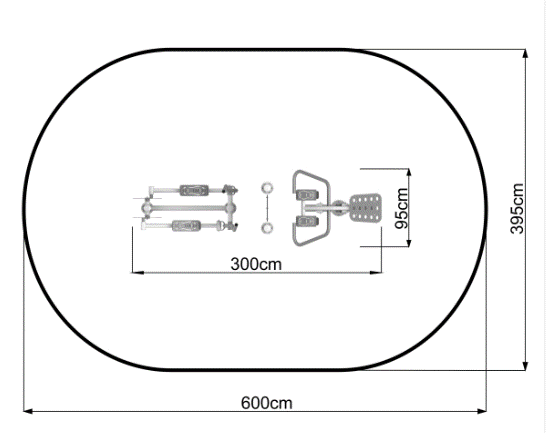 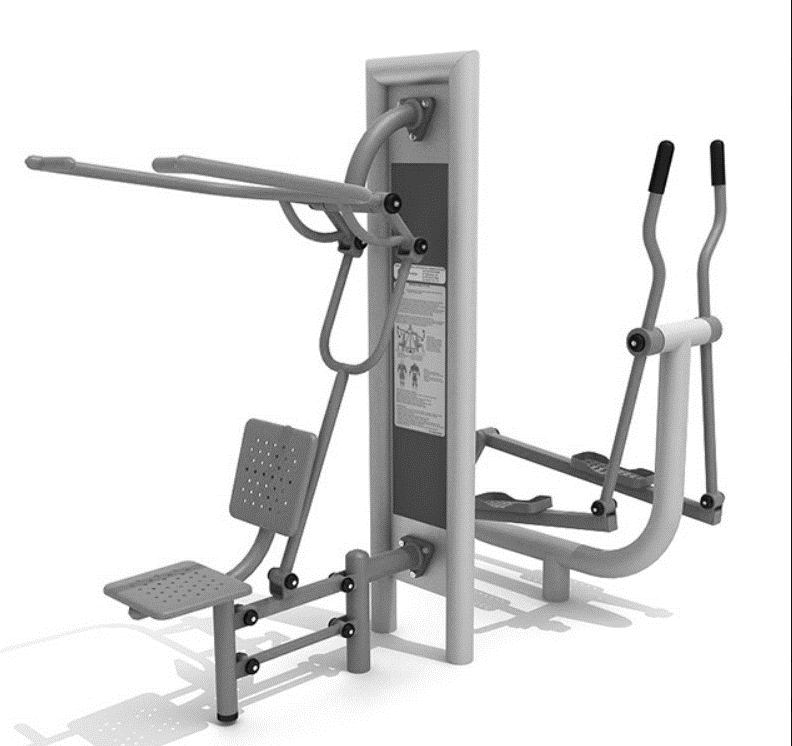 Załącznik nr 5b do umowy ……………………..Wahadło + pylon + stepper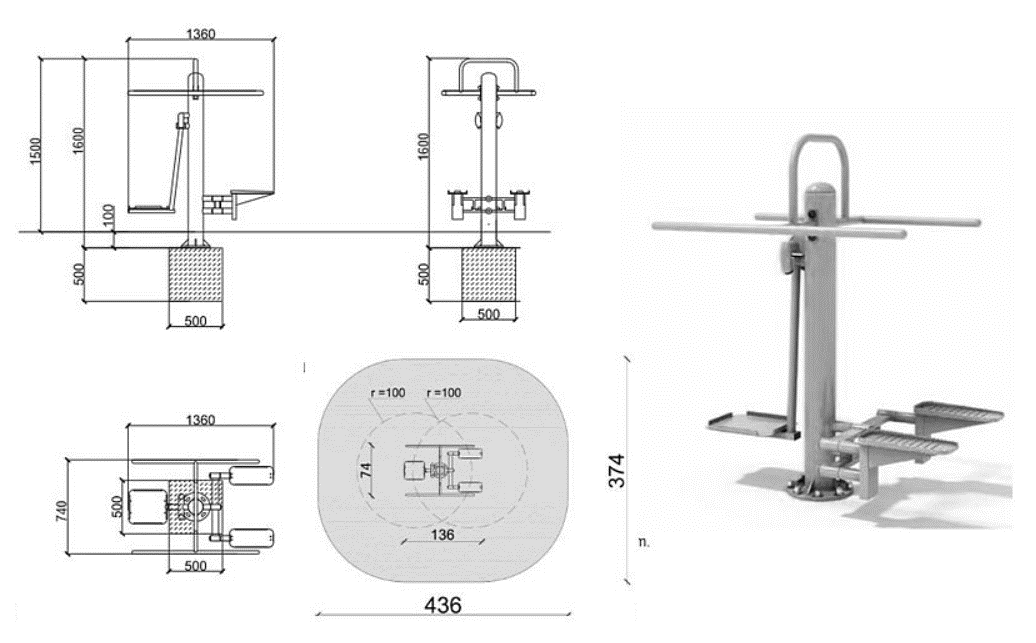 Załącznik nr 5c do umowy ……………………..Piaskownica kwadratowa 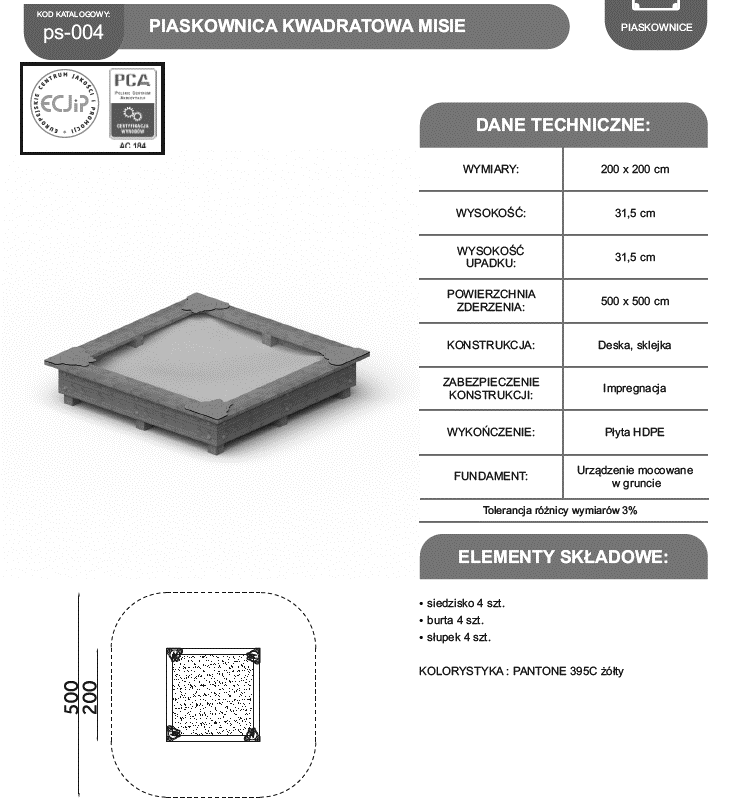 Załącznik nr 5d do umowy ……………………..Huśtawka podwójna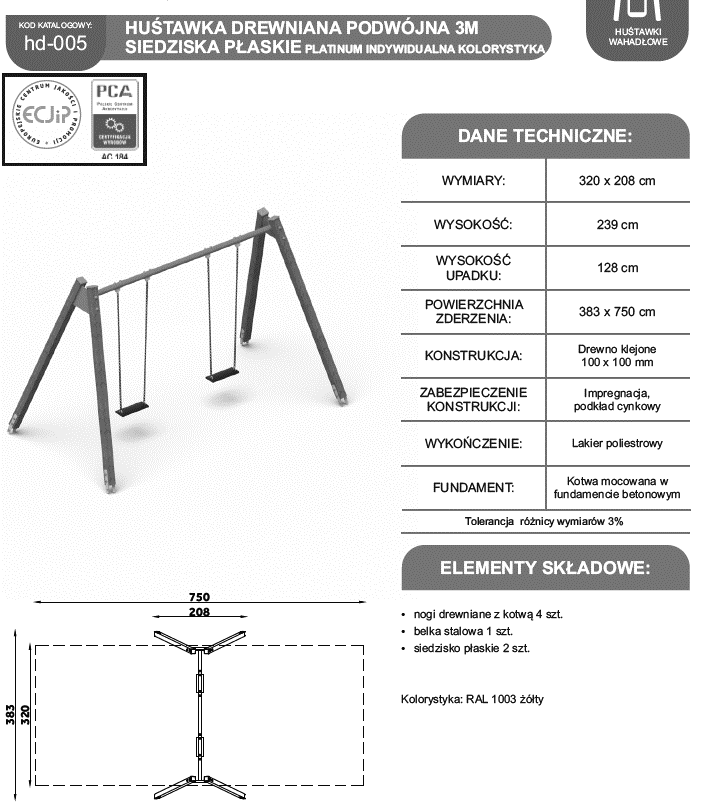 Załącznik nr 5e do umowy ……………………..Urządzenie zabawowe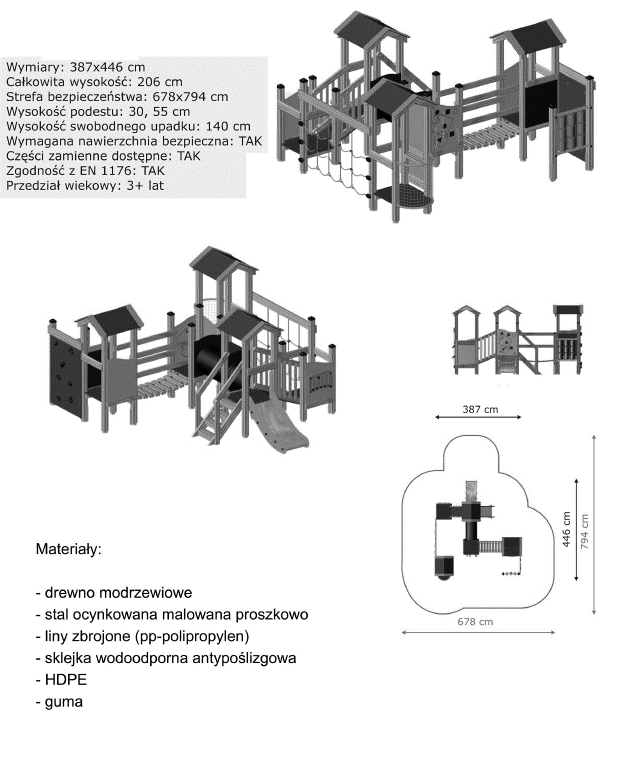 